  ÅRSPLAN 2022-2023BAKKETUN BARNEHAGE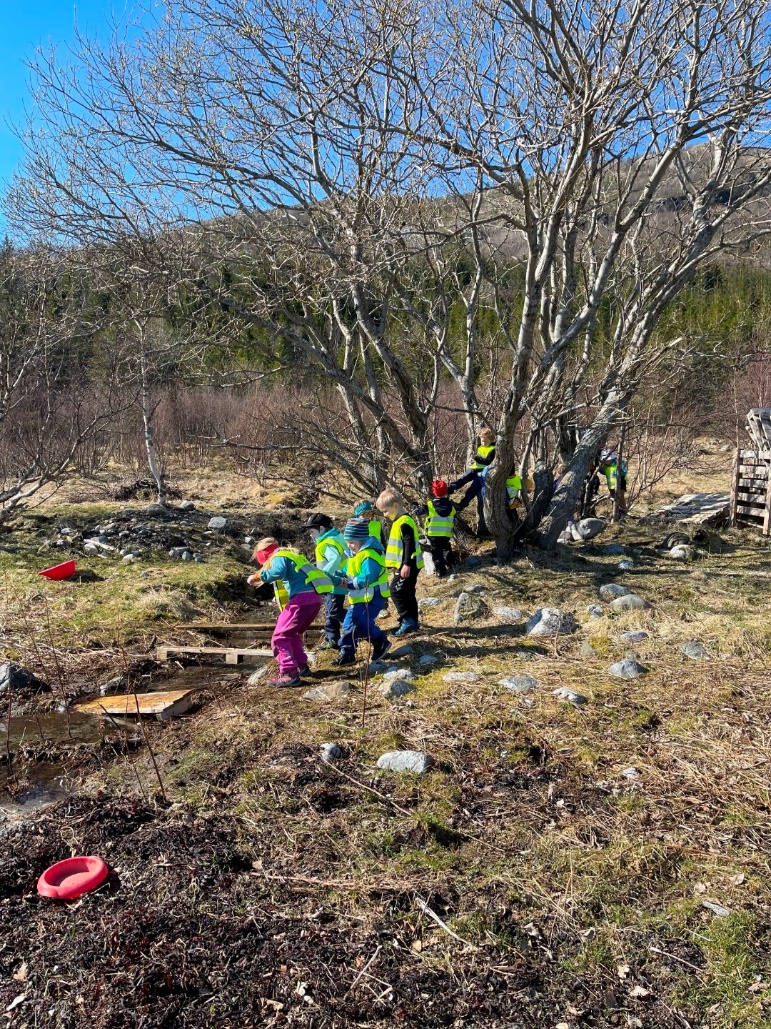 Lek og latter gir glade barn,nærhet og varme gir trygge barn,engasjerte voksneBakketun BarnehageMalmsveien 138920 SømnaTlf 750 28366Lisa Pettersen 97 61 59 86 Epost: Somna@bakketun-barnehage.noNettside: www.Bakketunbarnehage.noInnholdsfortegnelseInnledning………………………………………………………………….…….s. 2Hvem er Bakketun Barnehage?.............................................................................s. 3Eierskap/ Styret…………………………………………………….....................s. 3Vedtekter ……………………………………………………………..................s. 3Barnehages hovedmål……………………………………………………….......s. 4Barnehagens verdigrunnlag……………………………………………………..s. 5Barnehagens formålLek…………...………………………………………………..………………...s. 6Barnehagen skal fremme læring…………………………………………….…..s. 8Barns medvirkning……………………………………………………………...s. 9Barnehagen skal fremme vennskap og fellesskap…………………………...….s. 10Barnehagen skal fremme kommunikasjon og språk………………………...….s. 11Rammeplanens syv fagområder………………………………………………...s. 12Livsmestring og helse……………………………………………………….….s. 13Kropp, bevegelse, mat og helse…………………………………………….…..s. 14Barnehagens digitale praksis…………………………………………………...s. 14Samarbeid mellom hjem og barnehageSamarbeid mellom hjem og barnehage………………………………………...s. 15Overganger……………………………………………………………………..s. 16Barnehagen som pedagogisk virksomhetPlanlegging, vurdering og dokumentasjon…………………………………….s. 17Årsoversikt 2022 - 2023……...………………………………………………...s. 18InnledningÅrsplanen er utarbeidet med bakgrunn i Rammeplanen, en forskrift til loven. Målet med Rammeplanen er å gi styrer, pedagogiske ledere og det øvrige personalet en forpliktende ramme for planlegging, gjennomføring og vurdering av barnehagens virksomhet. Rammeplanen gir også informasjon til foreldre, eier og tilsynsmyndighet.Årsplanen er et arbeidsredskap for barnehagepersonalet og dokumenterer barnehagens valg og begrunnelser. Lisa Pettersen-Styrer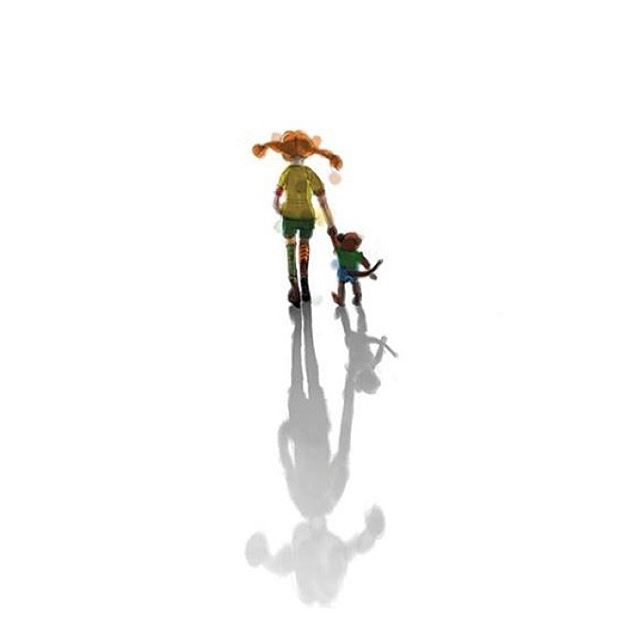 Hvem er Bakketun Barnehage?Barnehagen startet opp i 1993, i de gamle lokalene til Bakketun AL, på Brekkeidet midt i Sømna Kommune. Vi er en foreldre- eid privat barnehage. Barnehagen ble startet opp av foreldre etter at kommunen la ned driften av den kommunale barnehage. Vi startet opp med tomme lokaler i 93, og har arbeidet oss opp på dugnad sammen med foreldre. I 2007 kjøpte vi eiendommen Stakkmoen etter at tilskudds ordninger fra Staten gjorde det slik at vi fikk mulighet til å kjøpe egen eiendom. Hverdagen ble betydelig endret rent praktisk når vi fikk flytte inn i nye lokaler og fikk et fantastisk flott nytt ute- område, hvor vi disponerer 5 mål eiendom. Denne eiendommen var tidligere jordbrukseiendom, og ble gjort om i løpet av en hektisk dugnads- sommer, med stor dugnadsinnsats fra foreldre, personale, slekt, familie og velvillige naboer. Virksomheten har gått fra 4 ansatte til 10 ansatte. Barnehagen er godkjent for 35 barn fra 0 – 6 år. Eierskap/styreBarnehagen er en ideell økonomisk forening. Den eies av foreldrene. Eventuelle overskudd går tilbake til barnehagen. Vi er registrert i foretaksregistret, og vårt organisasjonsnummer er 971 48 066. Se for øvrig vedtekter på barnehagens nettside Bakketunbarnehage.noVedtekterIfølge barnehageloven skal eier fastsette barnehagens vedtekter. Vedtektene skal gi opplysninger om: eierforhold, formål, opptakskriterier, antall medlemmer i samarbeidsutvalg og barnehagens åpningstid. Bakketun Barnehages vedtekter ble sist revidert i 2014. Vedtektene finner du på barnehagens nettside.Barnehages hovedmål Barnehagens verdigrunnlag«Barnehagens verdigrunnlag skal formidles, praktiseres og oppleves i alle deler av barnehagens pedagogiske arbeid. Barndommen har egenverdi, og barnehagen skal ha en helhetlig tilnærming til barns utvikling.»Vi skal «ivareta barnas behov for omsorg og lek og fremme læring og danning som grunnlag for allsidig utvikling»«Å møte individets behov, trygghet, tilhørighet og anerkjennelse og sikre at barna får ta del i og medvirke i fellesskapet, er viktige verdier som skal gjenspeiles i barnehagen. Barnehagen skal fremme demokrati, mangfold og gjensidig respekt, likestilling, bærekraftig utvikling, livsmestring og helse». Rammeplanen 2017Barnehagens formål og innholdJeg skulle ønske dagens barn lekte mer enn de gjør. For den som leker som liten får en rikdom inni seg som man kan øse av hele livet. Man bygger opp en varm, hyggelig verden inni seg, en verden som gir styrke om livet blir vanskelig, et sted man kan ty til i motgang og sorg.”   Astrid Lindgren 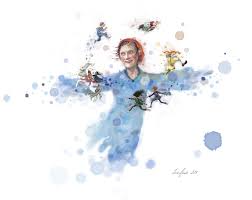 ” Når barn utforsker og forsøker å forstå seg selv og sin omverden, skjer det oftest gjennom lek. Derfor går det knapt å skille lek fra læring. I leken utforsker barns sin omverden, bearbeider inntrykk og erfaringer og kommuniserer med hverandre. I leken oppdager barna sine evner og interesser. Gjennom leken utvikler barnet seg sosialt, følelsesmessig, motorisk og intellektuelt. Lek bør dermed ses på som en betydningsfull dimensjon i all læring.” (Pramling Samuelsson og Sheridan 1999, s. 83) 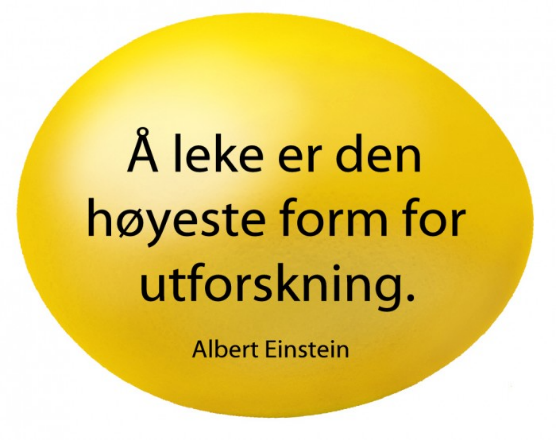 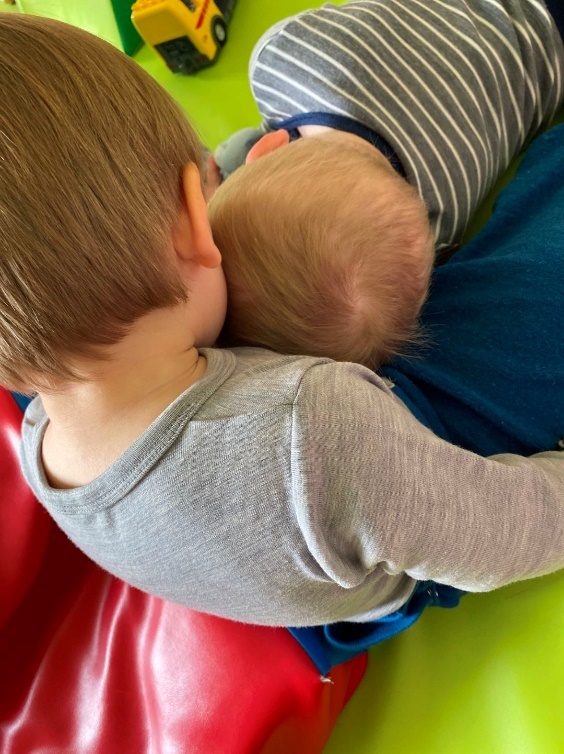 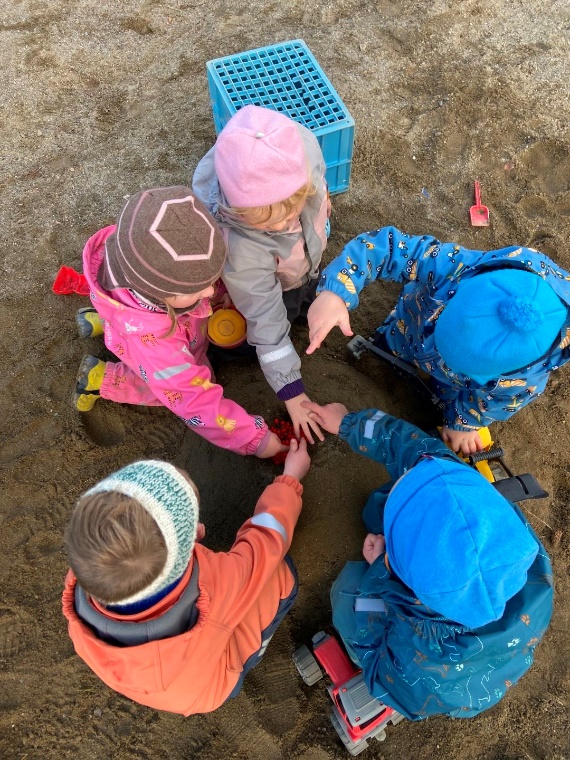 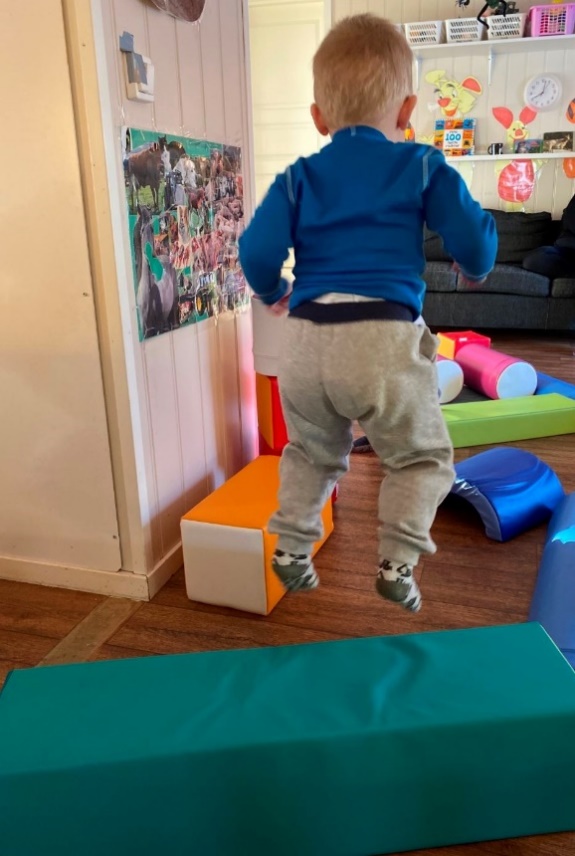 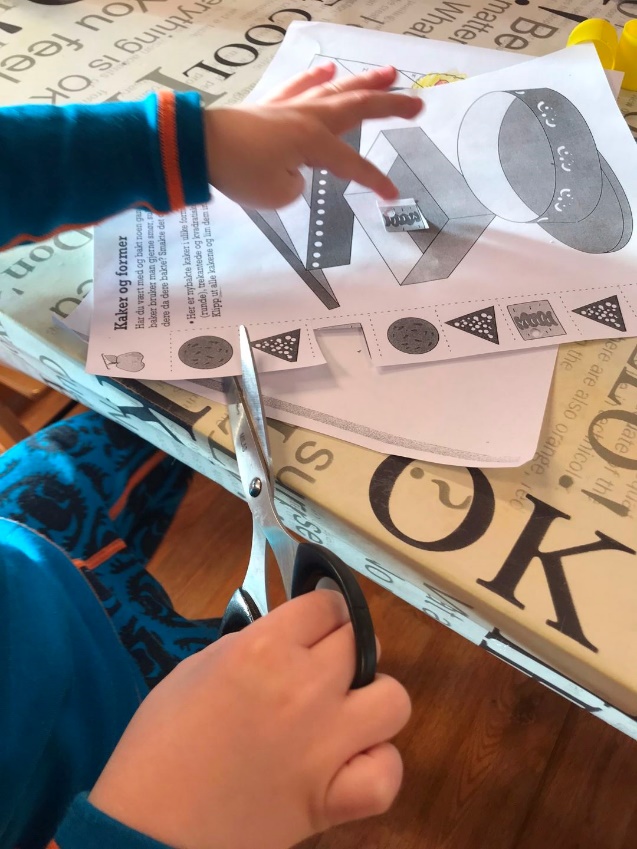 Samarbeid mellom hjem og barnehage«Samarbeide mellom hjemmet og barnehagen skal alltid ha barnets beste som mål.Foreldre og barnehagens personale har et felles ansvar for barnets trivsel og utvikling».                                                                   									Rammeplan 2017Barnehagen som pedagogisk virksomhetÅRSOVERSIKT  2022 - 2023             Den siste planleggingsdagen er ikke satt, nærmere beskjed kommer i forkant.Det enkelte barn skal oppleve trygghet, trivsel og ha gode utviklings og aktivitetsmuligheter. Barnehagen skal fremme demokrati og være et inkluderende fellesskap der alle får anledning til å ytre seg, bli hørt og delta.Barnehagen skal synliggjøre, verdsette og fremme mangfold og gjensidig respektBarnehagen skal bidra til at alle barn føler seg sett og anerkjent for den de er, og synliggjøre den enkeltes plass og verdi i fellesskapetHvordan?Gjennom observasjon, tilstedeværelse og drøftinger i personalet jobber vi for at alle barn skal oppleve trygghet, tilhørighet og trivsel i barnehagenVi lar barna medbestemme i det daglige i valg av aktiviteter og lekekameraterVi respekterer barns egne valg av lekekamerater samtidig som vi bruker grupper for å fremme sosialt samspill og vennskap mellom alle barnVi møter alle barn med åpenhet, varme og interesse, og viser omsorg for vært enkelt barnVi er lydhøre ovenfor barns uttrykk og imøtekommer deres behov for omsorg med sensitivitetVi er lyttende og støtter barns initiativ til samspill, at de opplever vennskap, og lærer å beholde vennerVi skal oppdage, følge opp og utvide det barna allerede er opptatt avVi sørger for progresjon gjennom bevisst bruk av materialer, bøker, leker, verktøy og utstyr og gjør disse tilgjengelig for barnaVi skal organisere rom, tid og lekemateriale slik at det inspirerer til ulike typer lekVi bruker materiell “venner”, “toleranse”, “respekt”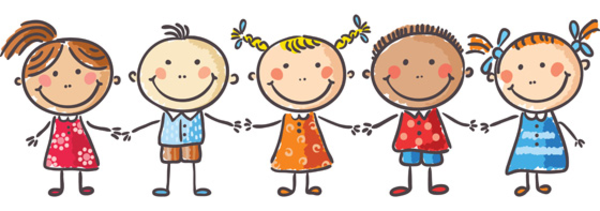 Barnehagens samfunnsmandat er, i samarbeid og forståelse med hjemmet, å ivareta barnas behov for lek og fremme læring og danning som grunnlag for allsidig utvikling. Lek, omsorg, læring og danning skal ses i sammenheng.LekLeken skal ha en sentral plass i barnehagen, og lekens egenverdi skal anerkjennes. Barnehagen skal gi gode vilkår for lek, vennskap og barnas egen kultur. Leken skal være en arena for barnas utvikling, læring, sosiale og språklige samhandling. Barnehagen skal inspirere til, og gi rom for ulike typer lek; ute og inne. Barnehagen skal bidra til at alle barn kan oppleve glede, humor, spenning og engasjement gjennom lek; alene og sammen med andre.Hvordan?Vi skal gi barna nødvendig tid til lek. Få avbrytelser. Voksent nærværVi skal inspirere til ny lek og leketemaer, variasjon i rom, inne/ute Vi bruker lekegrupper som pedagogisk virkemiddel når vi ser at barn har behov for detVi observerer, analyserer, støtter, deltar i, og beriker leken på barns premisserVi tar initiativ til lek og bidrar aktivt til at alle kommer inn i lekenVi skal ha kunnskap om lekens egenart, innlevelse i barnas i lekeverden og respekt for barns lek. Vi skal se leken gjennom barns øyne. Barnas perspektivVi skal fremme et inkluderende miljø og sørge for at alle barna har innpass og ulike roller i lekfellesskapet.Vi er voksne som bidrar med voksenstyrte leker og aktiviteter, inne og uteVi skal ved å delta i lek, hjelpe barn å få trening og erfaring, med å gå inn i konflikter ved å forhandle og kompromisseBarnehagen skal fremme læringBarns nysgjerrighet, kreativitet og vitebegjær, skal anerkjennes, stimuleres og legges til grunn for deres læringsprosesserBarna skal få bruke hele kroppen og alle sanser i sine læringsprosesserBarnehagen skal legge til rette for helhetlige læringsprosesser som fremmer barns trivsel og allsidige utviklingBarnehagen skal støtte og berike barnas initiativ, undring, nysgjerrighet, kreativitet, læringslyst og tiltro til egne evnerBarnehagen skal støtte barnas refleksjoner rundt situasjoner, temaer og fenomenerHvordan?Personalet jobber sammen med i barns hverdagsaktivitet og lek for å kunne oppdage hva som opptar dem, følge opp og utvide deres spørsmål og nysgjerrighet, oppdage-benevne-forstå-utvideVi bruker div materiell, oppslagsverk-plansjer-internett, spill olVi er kreative i utforming av fysisk rom, ute/ inne. Rommet som den tredje pedagog. Variasjon.Vi gir barna varierte opplevelser og erfaringer gjennom aktiviteter i og utenfor barnehagens område (Variasjon på turmål; fjell, sjø, skog, delaktighet i daglige rutiner, forberede akt-rydde etterpå, akt dag på frivillighetssentralen, julegudstjeneste, feiring av pinse, førskoleklubb på skolen)Trafikksikker barnehage, tema arbeid gjennom hele bhg- åretLek er læring, på barns premisser.Barns medvirkningRammeplanen sier Barna skal ha rett til medvirkning tilpasset alder og forutsetningerBarna har rett til å gi uttrykk for sitt syn på barnehagens daglige virksomhetBarna skal jevnlig få mulighet til aktiv deltakelse i planlegging og vurdering av barnehagens virksomhet. Barnas synspunkter skal tillegges vekt i samsvar med alder og modenhetHvordan?Vi er voksne som lytter til barna i det daglige, og lar de medbestemmeBarnesamtaler og barnemøterObservasjoner av de yngste, hva de liker-ikke likerDe fysiske rommene og leker er tilrettelagt slik at barna finner det de trenger selvVi følger barnehagens plan for medvirkningBarnas valg Barnehagen skal fremme vennskap og fellesskap. Barnehagen skal bidra til trivsel og glede i lek og læring, og være et utfordrende og trygt sted for fellesskap og vennskapBarnehagen skal fremme demokrati og likestilling og motarbeide alle former for diskrimineringBarnehagen skal formidle verdier og kultur, og gi rom for barns egen kulturskaping og bidra til at alle barn får oppleve glede og mestring i et sosialt og kulturelt fellesskapHvordan?Vi er en utviklende læringsarena for barn med engasjerte, omsorgsfulle og tilstedeværende voksneVi gir barna tid og rom for å øve seg på sosiale ferdigheterSamtaler med barn, uformelle og formelleLekegrupperVoksne som engasjerte rollemodellerVi bruker verktøyet “venner”. Bøker og plansjer om hvordan omgås andre på en sosial akseptabel måteVi bruker barnehagens progresjonsplan for sosial kompetanseBarnehagen skal fremme kommunikasjon og språk. Gjennom dialog og samspill skal barna støttes i å kommunisere, medvirke, lytte, forstå og skape mening.Personalet skal anerkjenne og respondere på barnas ulike verbale og non verbale uttrykk og støtte deres språkutviklingPersonalet skal stimulere verbale og non verbale kommunikasjon og legge til rette for at alle barn involveres i samspill og i samtalerBarnehagen skal anerkjenne barns ulike kommunikasjonsuttrykk og språk, herunder tegnspråk.Alle barn skal få god språkstimulering gjennom barnehagehverdagenAlle barn skal få delta i aktiviteter som fremmer kommunikasjon og en helhetlig språkutvikling. Personalet er bevisst egen rolle som språklig forbildeHvordan?Vi er bevisste på språkutvikling under alle hverdagsaktiviteter, der vi benevner og samtaler om det som skjer.Rim, regler, bøker, sang og samlingsstunderGruppeinndeling, tid og plass for samtale, bruk av språkMålrettede språkgrupper.Språksprell, metodiske språkleker i førskolegruppaStrukturerte og spontane lesestunderFølger skriftspråk plan. Språkløyper 2019. KompetansehevingPlan for språkarbeid.Snakkepakken. Et verktøyTRAS, tidlig registrering av språk Rammeplanens syv fagområderBarnehagens innhold skal bygge på et helhetlig læringssyn, hvor omsorg, lek og læring er sentrale deler. De 7 fagområdene i Rammeplanen beskriver lærings – og opplevelsesområder barna skal møte i løpet av barnehagetiden. Fagområdene skal være en gjennomgående del av barnehagens innhold.Barnehagen har utviklet egen progresjonsplan for disse fagområdene.De 7 fagområdene:Kommunikasjon, språk og tekstKropp, bevegelse, mat og helseKunst, kultur og kreativitetNatur, miljø og teknologiAntall, rom og formEtikk, religion og filosofiNærmiljø og SamfunnLivsmestring og helseBarnehagen skal ha en forebyggende og helsefremmende funksjonBarns fysiske og psykiske helse skal fremmes i barnehagenBarnehagen skal bidra til barns trivsel, livsglede, mestring og følelse av egenverd, og forebygge krenkelser og mobbing. Barn skal støttes i å mestre motgang, håndtere konflikter, og bli kjent med egne og andres følelser.Barnehagen skal være en arena for daglig fysisk aktivitet og fremme barns bevegelsesglede og motoriske kompetanseBarn skal ha mulighet til ro og avslappingBarnehagen skal gi barna grunnlag for gode helsevaner gjennom kosthold og matlagingPersonalet skal ha et bevisst forhold til barns omsorgssituasjon, forebygge/ oppdage. Personalet er kjent med opplysningsplikt til barnevernet, jf. barnehageloven § 22.Hvordan? Barnehagen følger retningslinjer til helsefremmende barnehager-Fysisk aktivitet-Sunt kosthold-Robuste barn-Ståstedsanalyse-Nettverk andre barnehagerVi følger barnehagens egen Trivselsplan (handlingsplan mot mobbing)Vi gir alle barn mulighet for hvilestund/ rolig aktivitet etter lunsj hver dagPersonalet er aktive og gode rollemodellerBarnehagen følger Sømna kommunes plan for rutiner ved bekymringMeldeplikt/opplysningsplikt gjennomgås årlig i personaletKropp, bevegelse mat og helseBarnehagen skal legge til rette for at alle barn kan oppleve bevegelsesglede og matglede, og få innsikt i matens opprinnelse, produksjon og veien fra mat til måltidBarnehagen skal legge til rette for at barn får oppleve god psykisk og fysisk helseBarna skal inkluderes i aktiviteter der de får være i bevegelse, og oppleve motivasjon og mestring ut fra egne forutsetningerVidereutvikle motoriske ferdigheter, kroppsbeherskelse, koordinasjon og fysiske egenskaperOppleve å vurdere og mestre risikofylt lek gjennom kroppslige utfordringerHvordan?Temaarbeid, hygieneUtelek og turerVanntilvenningVi følger årshjul- og aktivitetshefte for motorikk og fysisk aktivitetBarnehagens digitale praksisBarnehagens digitale praksis skal bidra til barnas lek, kreativitet og læringPersonalet skal være aktive sammen med barna ved bruk av digitale verktøy, og vurdere relevans og egnethet i dette arbeidetBarnehagen skal utøve digital dømmekraft og bidra til at barna utvikler en begynnende etisk forståelse knyttet til digitale medierBarnehagen skal utforske kreativ og skapende bruk av digitale verktøy sammen med barnaHvordan?Barnehagen bruker nettbrett, pc og mobiler til informasjonssøk i aktiviteter og lek (eks vise film av samer, sang under temaarbeid mm)Fotoapparater/ Kunstutstilling/ Tema arbeid/ Digitalt mikroskopPedagogiske spill på IPAD innen språk og matematikkSamarbeid med barnas hjemBarnehagen skal i samarbeid og forståelse med hjemmet ivareta barnas behov for omsorg og lek, og fremme læring og danning som grunnlag for allsidig utvikling. (Barnehagens samfunnsmandat)Barnehagen skal ivareta foreldrenes rett til medvirkning og arbeide i nært samarbeid og forståelse med foreldreneSamarbeidet skal sikre at foreldre får innflytelse på barnehagens arbeid med å skape et helhetlig omsorgs-, leke- og læringsmiljø(Barnehageloven § 1 og § 4)Våre tiltak for å oppnå dettePersonalet bidrar til godt klima og god kommunikasjon i daglig samarbeideForeldre kan komme med innspill fortløpende i barnehageåret, og på foreldremøter/konferanserBrukerundersøkelserUlike tradisjoner i barnehagen: Julebord, foreldrekaffer, sommerfest, DugnadOverganger. Barnehagen skal legge til rette for en trygg og god start i barnehagenTilpasse rutiner, etablere relasjoner- tilknytning- tett oppfølgingBarnehagen skal legge til rette for en trygg og god overgang fra bhg til skoleOppstart barnehageBarnehagen har utarbeidet egne rutiner ved oppstart i barnehagen. Hefte sendes nye foreldre i god tid før oppstartNye foreldre oppfordres til besøk sammen med barna før oppstartOppstartsamtaler innen 1 måned etter oppstartOverganger innad i barnehagenBarnehagen er organisert slik: Barna er delt opp i 3 aldersgrupper. 0-2 (lillehuset), 2-4(Oppe, storhuset) og 4-6 år (1etg storhuset). Det vil fortløpende vurderes antall barn på gruppene ifht flytting mellom disse.Personalet plasseres ut fra behov i gruppene.Overgang barnehage- skoleFørskolegruppe og skolebesøkSamarbeid på tvers av barnehager slik at barn blir kjent med hverandre før skolestartOvergangssamtalerVi følger kommunal plan for overgang mellom barnehage og skole. Planlegging, vurdering og dokumentasjonBarnehagen skal være en pedagogisk virksomhet som skal planlegges, dokumenteres og vurderes. Barn og foreldre har rett til medvirkning i disse prosessene. Barnehagen skal være en lærende organisasjon, endring/utvikling.Planlegging skal baseres på observasjon og vurderingsarbeidBarns trivsel og allsidige utvikling skal observeres og vurderes fortløpendeHvordan?Barn Planlegging med bakgrunn i observasjonerBarnemøter, barnesamtaler- evaluering. Skriftlig dokumentasjonForeldreÅrsplan, månedsplaner og ukeplaner. ForeldreinfoEvaluering- BrukerundersøkelserPersonale5 planleggingsdager, kursAvdeling- og personalmøterVurderingsarbeid som grunnlag for barnehagen som lærende organisasjonDokumentasjon gjennom referater fra møter, barnemøter.MÅNEDHVA SKJER DENNE MND?AUGUSTNytt barnehageår, 15. augustTilvenningSEPTEMBERPlanleggingsdag torsdag 6. oktober ForeldremøteBrannvern, brannbamsen BjørnisHøstOKTOBERForeldrekaffe/høstsuppeForeldresamtalerRefleksenes dag NOVEMBERProsjektarbeidDESEMBERAdvent og jul.Barnehagen er stengt i romjulaJulebord for foreldre og søsken, mat og lotteriJANUARPlanleggingsdag mandag 2. januarVinterProsjektarbeidFEBRUARMarkere Samefolkets dag 6 februar.ProsjektarbeidMARSPlanleggingsdag fredag 24. mars VårPåske APRILÅrsmøte/ foreldremøteForeldresamtalerBarnehagen stengt i “stille uke”, uke 14MAIPlanleggingsdag, fredag 19 mai. Markere 17. mai DugnadJUNISommerMarkere pinseSommerfest for foreldre, søsken og besteforeldreJULISommerstengt, uke 29, 30 og 31SEPT- MAIBarnas trafikklubb Psykologisk førstehjelp for barnehage- barn, Røde- grønne tanker               Barns rettigheter/medbestemmelse og medvirkningStine Sofies stiftelse, Kroppen min